NOT: Lütfen aynı form üzerinde 15 kalemden fazla ve konu itibariyle farklı olan talepte bulunmayınız.Yukarıda yer alan bilgileri eksiksiz olarak doldurunuz.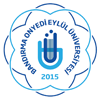 T.C.BANDIRMA ONYEDİ EYLÜL ÜNİVERSİTESİSANAT TASARIM VE MİMARLIK FAKÜLTESİMALZEME TALEP FORMUDök. No: Sayfa No:1/1Talep Eden BirimTalep Eden BirimGrafik Tasarımı BölümüGrafik Tasarımı BölümüGrafik Tasarımı BölümüGrafik Tasarımı BölümüSıra No.Malzeme ListesiMalzeme ListesiMiktarBirimKarşılanan Miktar123456789101112131415BÖLÜM TALEP GEREKÇESİ             …./…./20….             …./…./20….  Birim SorumlusuBölüm SorumlusuDEPO GÖRÜŞÜ…../…./20….Depo Yetkilisinin İmza Kaşesi…../…./20….UYGUNDUR